Spektrofotometras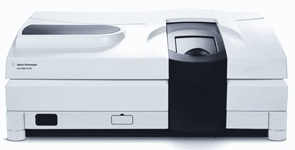 Gamintojas: AgilentModelis: Cary 5000Tyrimo metodas: Spektrofotometrija tiria kiek šviesos sugeria cheminė medžiaga, analizuojant šviesos spindulio kuris pereina per tyriamosios medžiagos tirpalą, intensyvumą. Kiekviena medžiaga sugeria arba praleidžia šviesą tam tikrame bangos ilgyje. Šis metodas taip pat gali būti taikomas medžiagos kiekiui nustatyti.Nustatomi rodikliai: Spektrofotometrinis peršvietimas.Spektrofotometrinis atspindys.Kontaktinis asmuo:Doc. dr. Simas Sakirzanovassimas.sakirzanovas@chf.vu.ltTel. Nr. +370 (5) 219 3108Kab. Nr: 160Kaina:Spektrofotometrinis pralaidumo tyrimas (1 val.) – 25.20 €,Spektrofotometrinis atspindžio tyrimas (1 val.)– 24.20 €